The 9 Choirs of Angels Example: Be accurate.  Follow the descriptions and picture models.  Use full paper space and be colorful.  Label the Choir and place scripture verses below as well.  Include the angel’s name if it is known. 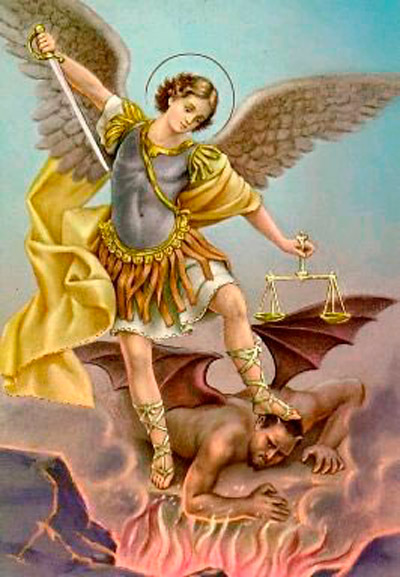 1) SeraphimThe highest choir; known with their zeal and love of the Trinity; Lucifer may have been one. Shown with 6 wings and eyes; closest to God's throne; greatest intellect, love, and will; perceive God in the richest way possible for a created being; one task - to worship and adore God.Isaiah 6:1-8Revelation 4:8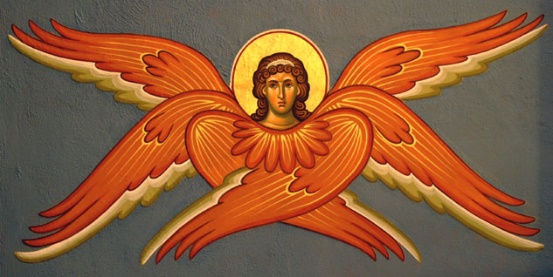 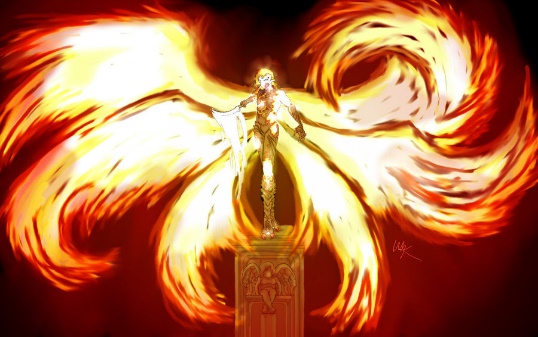 AdelaideTinsley Angel 2) CherubimAngels of wisdom; guardians/protectors; guarded the entrance to Eden; sat upon the Ark of the Covenant.  Shown as four-eyed, blue-winged, presenting a book (knowledge); perfect vision of God and the beauty of creation.Genesis 3:24Exodus 25:10-22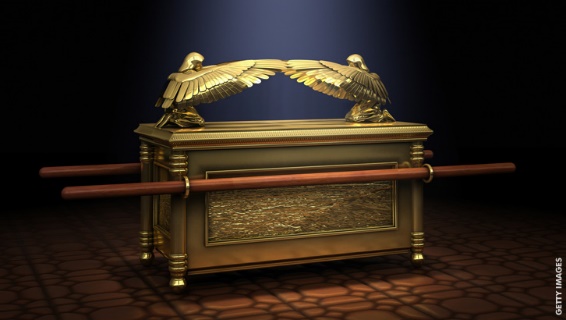 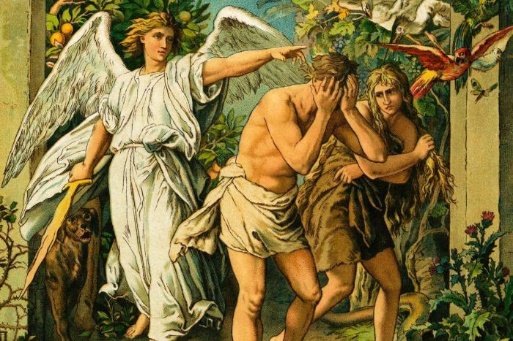 Dagan Jaxon Shavar  3) ThronesShown in a kneeling posture of adoration; through them, God accomplishes His judgments.Colossians 1:16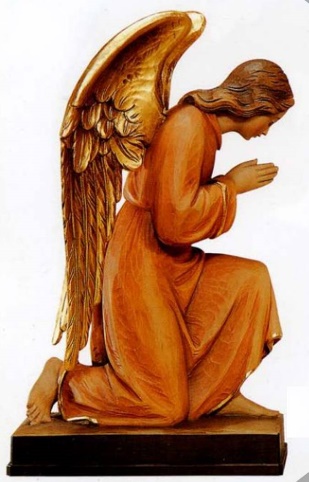 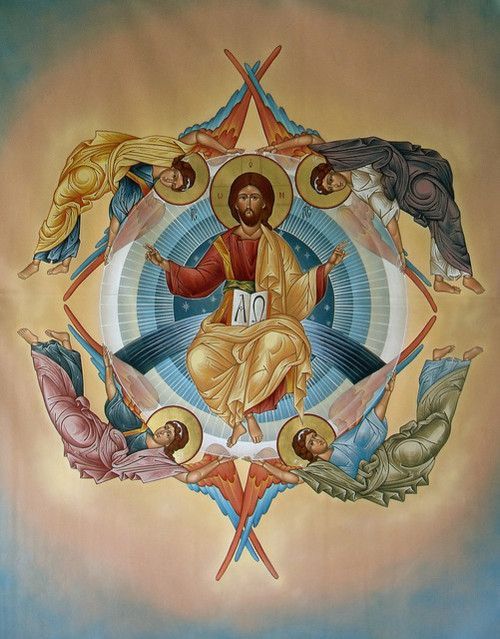 Chris Da’siah Elijah  Aaliyah 4) DominionsShown in royal robes; crowned for their authority, movers of stars and planets; direct the Virtues and Powers in their duty of governing and ordering the laws of creation.Colossians 1:16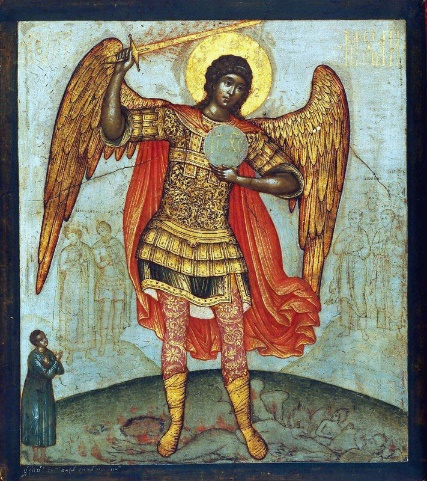 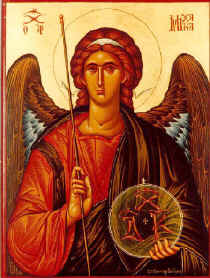 StanLanden Jose5) VirtuesCharged with dispensing celestial miracles and accomplishing stupendous works; order nature.Matthew 2:1-12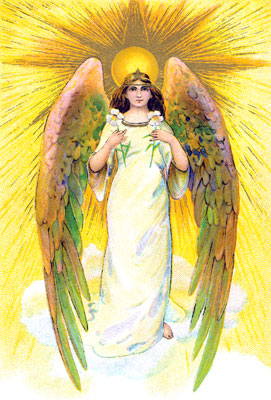 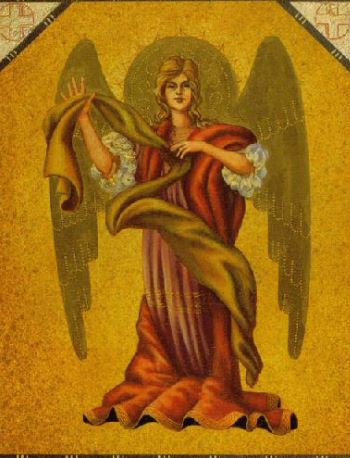 Karen BellaAbby 6) PowersShown with swords; have special abilities in restraining the assault of evil spirits; direct lower choirs. Romans 8:38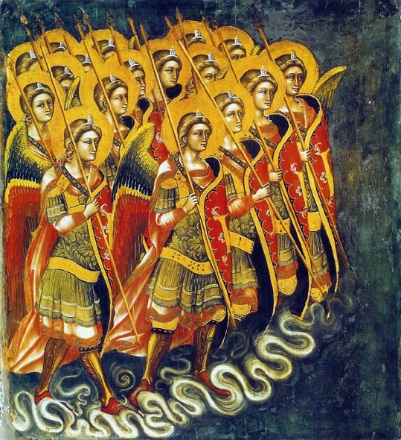 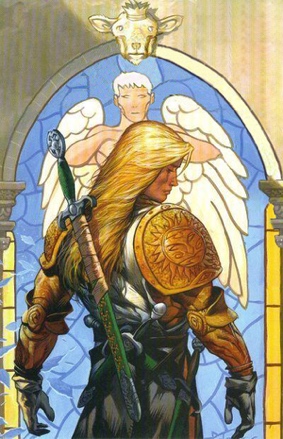 Daniel Eddie Jack7) PrincipalitiesDirect the implementation of God’s will on earth; assigned to nations; direct lower choirs.Ephesians 3:10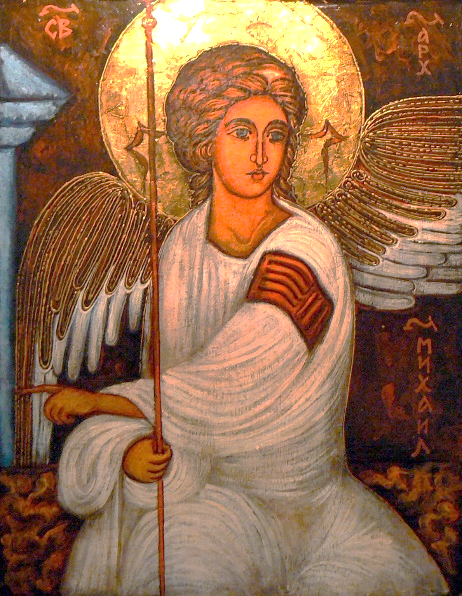 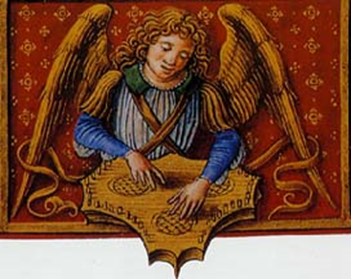 Lily Leigh Olivia 8) ArchangelsOnly named Angels in the Bible: St. Michael; St. Gabriel; St. Raphael; Possibly seven total.  Messengers of God in significant matters; carry out God's commands.  Jude verse 9 Revelation 12Luke 1:5-38Book of Tobit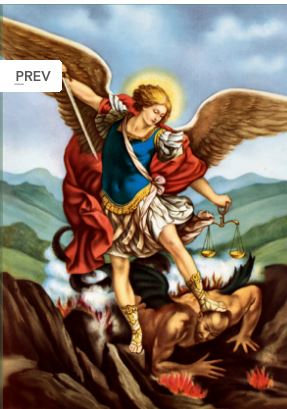 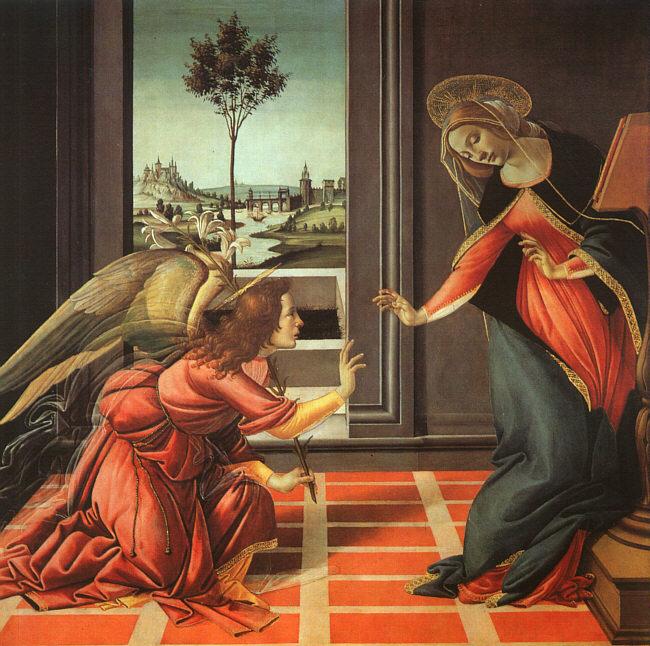 Dean Daniel Caroline 9) AngelsGod's messengers and guardians of mankind; each human is assigned one Guardian Angel to guide him/her to God and protect from spiritual/physical harmGenesis 18:1-29Matthew 18:10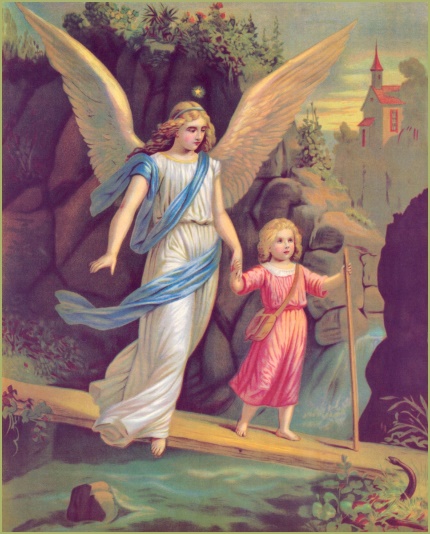 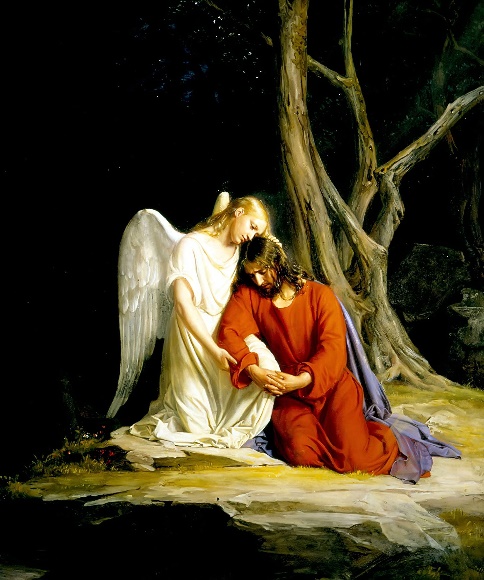 Everyone